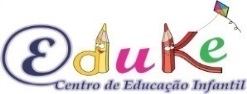 Rua Maceió, 60 – esquina com Av. Belo Horizonte – Bairro Brasil – Itu/SPFones: (11) 2429-0267 e 2429-0268               e-mail: contato@edukeitu.com.br   LISTA  DE  MATERIAL  ESCOLAR / 2020   –    TURMA:     MATERNALPrezados Pais e /ou ResponsáveisOs senhores (as) estão recebendo a lista de materiais para o ano letivo de 2020. As sacolas devem vir identificadas com o nome completo do (a) aluno (a). Sugerimos que, deem preferencia por marcas de qualidade, por uma questão de durabilidade e qualidade. 01 Caderno de desenho grande capa dura (80 folhas)01 Caneta permanente (preta)01 Caixa de lápis de cor jumbo c/12 cores     01 Caixa de ECOGIZ de cera com 12 cores (grosso)  01 Caixa de tinta plástica potes c/06 cores01 Caixa de cola colorida 01 Caixa de tinta guache fantasia glitter01 Conjunto de caneta hidrográfica grossa c/12 cores 01 Pincel chato Nº 1601 Batedor esponjado 465 nº 0601 Bloco Multicolorido KIDS 48 folhas – A4  300 Folhas de papel sulfite branca A4200 Folhas de papel sulfite colorida A402 Folhas de Lixa 02 Tubos de cola em bastão02 Tubos de cola transparente (35g)     02 Pacotes de massa de modelar de EVA para artesanato      01 Pacote de olhinhos móveis 05 mm.04 Placas de EVA (branca, preta, laranja, rosa) 02 Placas de EVA com gliter 01 Placa de EVA felpuda (verde)  01 Pasta polionda  A4 de 5 cm de espessura – AMARELA01 Pasta com elástico plástica ofício fina transparente02 Refis de cola quente grossa02 brinquedos (para a brinquedoteca) – observar o tamanho e modelo compatíveis à faixa etária da criança 01 Pacote de “Perfex”20 Saquinhos de celofane transparente 15X30 cm (motivo infantil) 01 Livros paradidáticos de historinhas (conforme faixa etária)02 Pacotes de pratinhos descartáveis02 Rolos de papel toalha02 Pacote de papel higiênico macio com 08 unidades 01 Frasco de sabonete líquido infantil01 Agenda Escolar Padronizada Eduke (será enviado o boleto bancário para o pagamento da mesma)01 Foto atual do aluno 3 X 4 (Escrever o nome no verso da foto).ITENS QUE DEVEM SER ENVIADOS DIARIAMENTE NA MOCHILA DA CRIANÇA: 	Trocas de Uniformes diárias e apropriadas ao tempo – O uso do uniforme é obrigatório; identificar o nome com bordado ou escrito com caneta para tecidos.01 garrafinha para água com o nome do aluno (deverá ser trazida todos os dias na mochila)Um nécessaire contendo: 01 Escova de dente (trocar quando necessário); 01 creme dental (repor quando necessário); 01 toalhinha de mão.01 Pacote de lenços umedecidos (deverá permanecer na mochila) – repor sempre que necessário; Sacolas ou um rolo de sacos plásticos para roupas sujas;OBSERVAÇÕES IMPORTANTES:DATAS PARA A ENTREGA DO MATERIAL ESCOLAR: 22/01 E 23/01/2020.1ª REUNIÃO DE PAIS/EDUCADORAS: 24/01/2020 AS 16H00.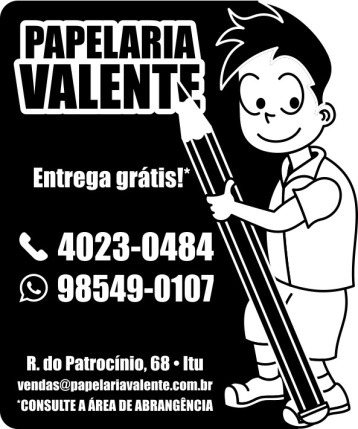 RETORNO DOS ALUNOS: 27/01/2020  Conforme a utilização será solicitado material para reposição durante o ano e papel higiênico a cada Semestre.“A Escola não se responsabilizará por roupas, uniformes, calçados, pertences e materiais sem identificação do (a) aluno (a)”O uso do uniforme é obrigatório, identificar o nome com bordado ou escrito com caneta para tecidos.Srs. pais/responsáveis, por favor, manterem em casa um estojo completo para as tarefas de casa as quais serão enviadas todas as sextas-feiras.Rua Maceió, 60 – esquina com Av. Belo Horizonte – Bairro Brasil – Itu/SP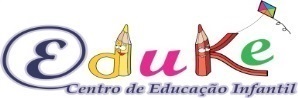 Fones: (11) 2429-0267 e 2429-0268               e-mail: contato@edukeitu.com.br   LIVROS DIDÁTICOS ADOTADOS PELA ESCOLA PARA O ANO LETIVO DE 2020 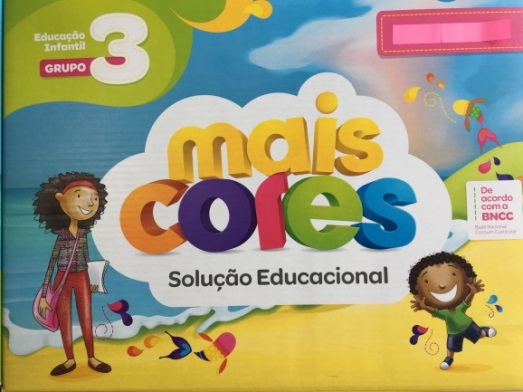 NOVA COLEÇÃO  - MAIS CORES  -GRUPO 3  -  EDUCAÇÃO INFANTIL SOLUÇÃO EDUCACIONAL (Reformulado de acordo com a BNCC) EDITORA POSITIVO  LTDA. – 3ª EDIÇÃO /2018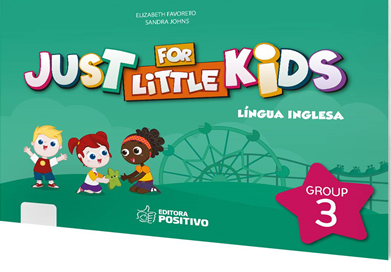 JUST FOR LITTLE KIDS  – LÍNGUA INGLESAAUTORAS: ELIZABETH FAVORETO                          SANDRA JOHNS		EDUCAÇÃO INFANTIL GROUP 3EDITORA POSITIVO LTDA., 2015 OBSERVAÇÕES IMPORTANTES:A Coleção Mais Cores e o Livro de Inglês poderão ser comprados na: Papelaria Valente              Rua do Patrocínio, 68 – Centro - Itu - SP.              Fone: (11) 4023-0484Encapar e etiquetar os livros e o caderno com plástico ou contact transparente.